Когда спорт-норма жизни 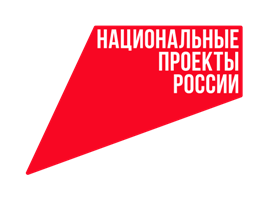 Мценский теннисист Александр Федосов стал победителем личного Кубка Орловской области по настольному теннису. За главный трофей боролись почти 30 спортсменов из Орла, Мценска, а также Ливенского и Новосильского районов. Комплекты наград были разыграны среди мужчин и женщин.По итогам состязаний Александр Федосов завоевал 1-е место. - Основные цели и задачи пошедших соревнований - популяризация настольного тенниса в Орловской области и выявление сильнейшего теннисиста, - говорит начальник отдела физической культуры и спорта администрации города Мценска Дмитрий Ларин. - Отрадно отметить, что все больше жителей города Мценска приобщаются к физической культуре. Спорт становится нормой жизни благодаря реализации одноименного федерального проекта «Спорт – норма жизни» национального проекта «Демография». - Это был потрясающий матч, признается Александр Федосов, - у меня были очень сильные соперники, но победа оказалась на моей стороне. Пользуясь случаем, хочу поздравить своих земляков Арсения Шохова и Александра Канищева, которые вошли  в десятку сильнейших.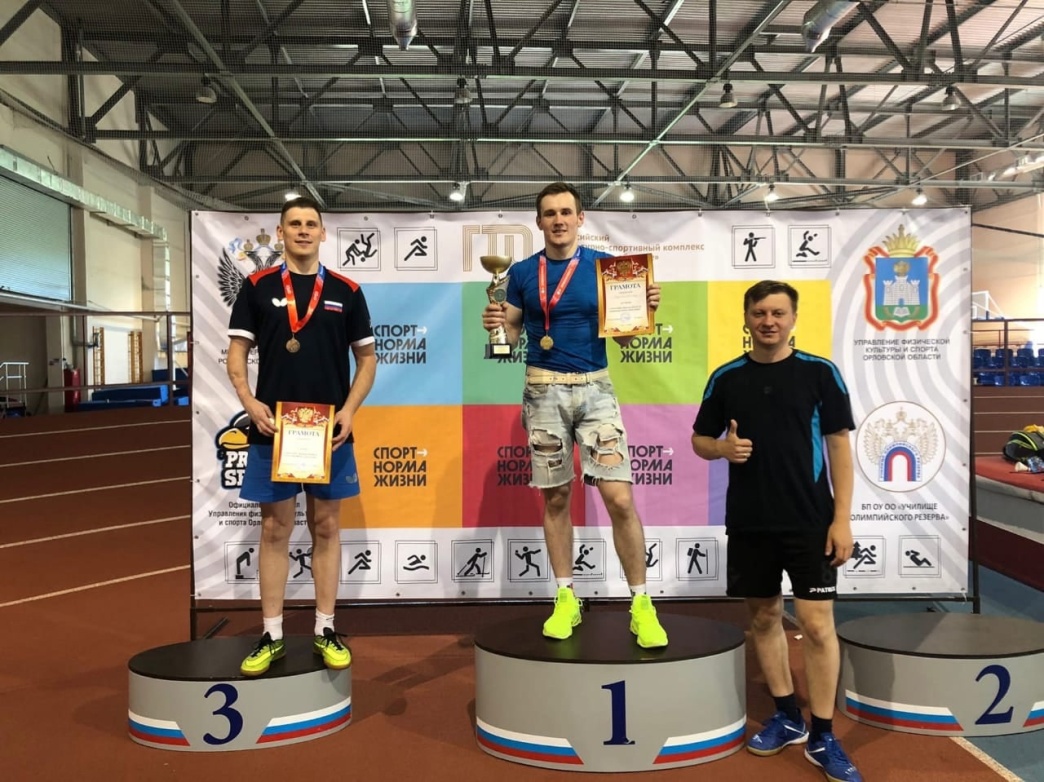 